Grupa 1
Materiały dla Rodziców do wykorzystania w czasie zawieszenia zajęć 
w przedszkolu na podstawie Planu pracy nauczyciela, Programu Wychowania Przedszkolnego i Kart Pracy „Odrywam siebie”
 wyd. MAC EdukacjaŚroda- 31.03.2021Temat kompleksowy: Wielkanoc
Temat: Wielkanocne przysmakiĆwiczenia klasyfikacyjne Co nie pasuje do Wielkanocy? (załącznik- Co nie pasuje do Wielkanocy?)Obrazki związane i niezwiązane z Wielkanocą. Dziecko nazywa obrazki. Wskazuje te, które nie kojarzą się z Wielkanocą, np.: bałwan, choinka, bombki, Mikołaj.Rozmowa na podstawie ilustracji „Wielkanocny stół” 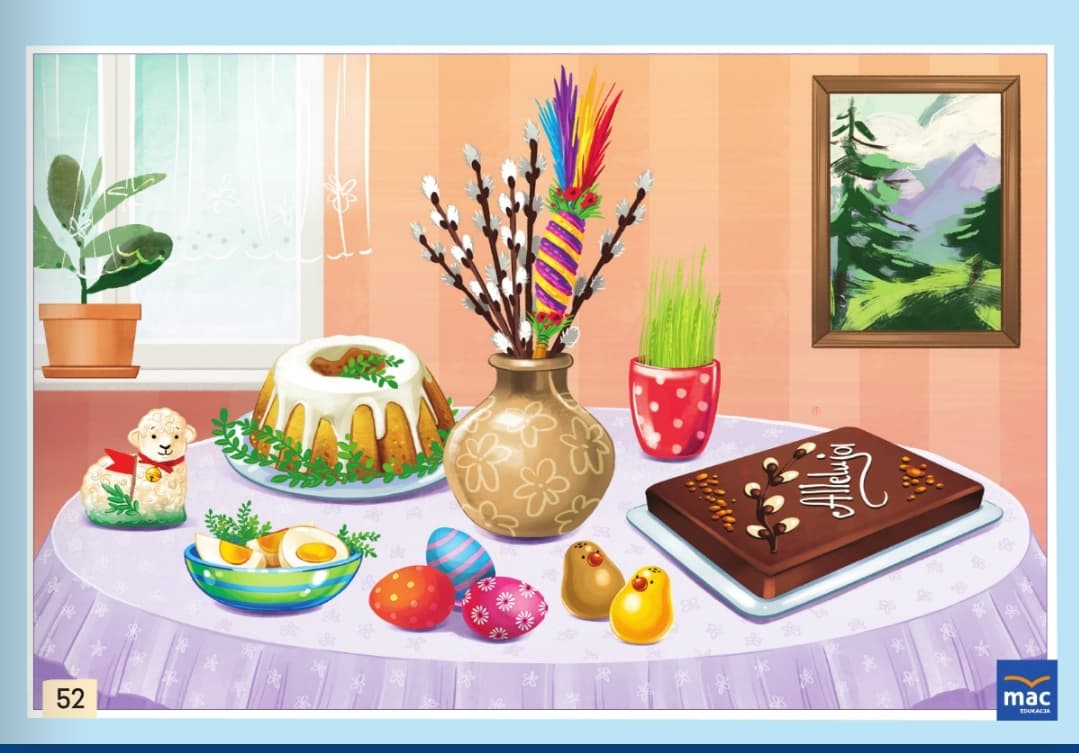 − Jak wygląda stół przygotowany na wielkanocne śniadanie? − Co się na nim znajduje? Słuchanie wiersza Marioli Golc „Wielkanocne przysmaki”.

Święta wielkanocne 
pachną przysmakami. 
Czuć już wonny żurek 
i keks z bakaliami. 
A drożdżowa baba 
ze stołu spogląda. 
W białej sukni z lukru 
pięknie dziś wygląda. 
Pan mazurek pachnie 
słodką czekoladą. 
Koronę z owoców 
już na niego kładą. 
Smakowitych potraw 
znacie jeszcze wiele. 
Spróbujcie ich trochę 
w świąteczną niedzielę.Rozmowa inspirowana treścią wiersza. • Wyjaśnianie niezrozumiałych słów: drożdżowa baba, lukier, mazurek, keks. • Omówienie, co się znajdowało na wielkanocnym stole. • Wyjaśnianie, na czym polega zwyczaj polewania się wodą w poniedziałek wielkanocny. • Zapoznanie z nazwą śmigus-dyngus. Co to jest śmigus-dyngus? Śmigus-dyngus to zwyczaj oblewania się wodą w poniedziałek wielkanocny. Kiedyś ten dzień nazywano żartobliwie dniem świętego Lejki i nikomu nie mógł on ujść na sucho. Choć ten zwyczaj należy do tradycji, pamiętajmy jednak o zasadach dobrego wychowania: nie urządzajmy kąpieli osobom starszym i tym, które naprawdę nie mają na to ochoty.• Zwracanie uwagi dzieci na tradycję, ale i na zachowanie zdrowego rozsądku; ukazanie konsekwencji niestosowania umiaru w polewaniu się wodą.  Zabawa rytmiczna „Śmigus-dyngus”Dziecko porusza się po pokoju w rytmie wyklaskiwanym przez rodzica. Podczas przerwy, rytmicznie klaszczą i wypowiadają za rodzicem rymowankę. Śmigus-dyngus! Śmigus-dyngus! 
W wielkanocny poniedziałek 
oblewamy się nawzajem.Zabawa ruchowa „Kura i kurczęta”Rodzic  odgrywa rolę kury, dziecko to kurczątko. Kura chodzi po wyznaczonym terenie, mówiąc: ko, ko, ko... a dziecko porusza się wokół niej w dowolnych kierunkach, powtarzając: pi, pi, pi... Kiedy kura przestaje wydawać dźwięki i przykucnie, kurczątko przykuca przy niej i przytula się do kury.7. Praca z Kartą pracy, cz. 2, nr 13.− Obejrzyjcie pierwszy koszyk z pisankami. Potem obejrzyjcie drugi – znajdujący się pod nim. − Pisanki w jakim kolorze brakuje w drugim koszyku? Narysujcie ją obok koszyka.Załącznik- Co nie pasuje do Wielkanocy?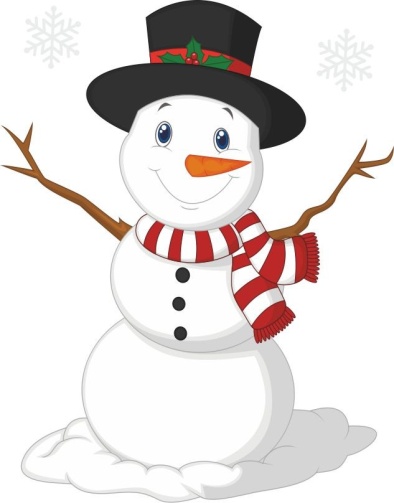 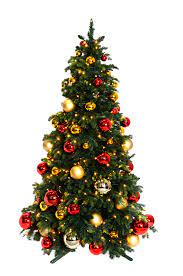 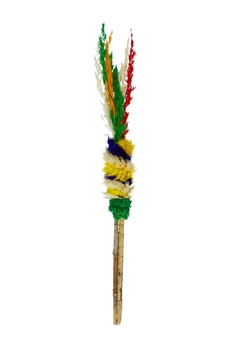 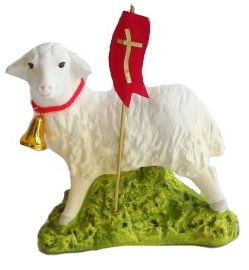 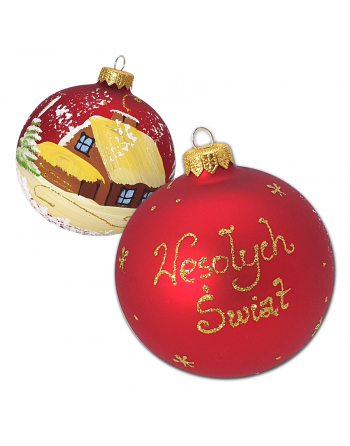 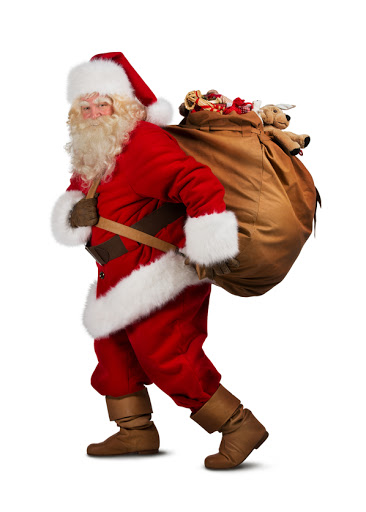 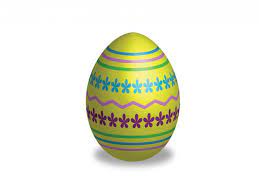 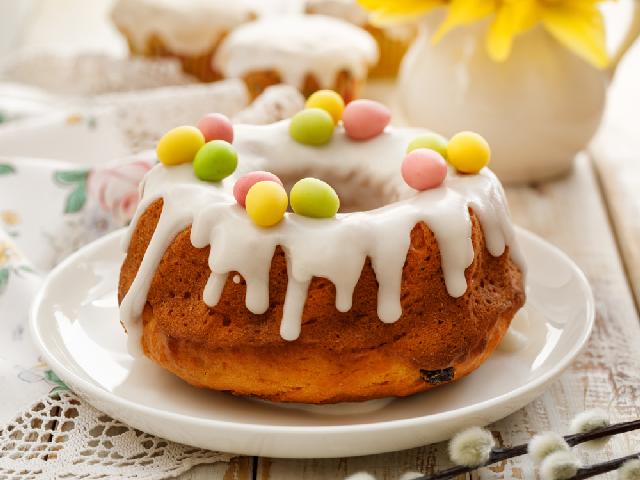 